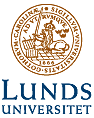 Språk- och litteraturcentrumArabiskaLITTERATURLISTAARAB15, Arabiska: Nybörjarkurs IArabic: Elementary Arabic I (15hp)Fastställd av Styrelsen för Sektion 5 den 9 maj 2017-----------------------------------------------------------------------------------------------------------------KurslitteraturAbu-Chacra, Faruk, Arabiska: grammatik med övningar, 1. uppl., Studentlitteratur, Lund, 2009. Gäller de avsnitt som behandlar grammatik genomgången i Schulz, Krahl & Reuschel (2000) kap. 1-8 (se nedan)Shirwani, Haroon, Build your Arabic vocabulary. 2. ed. New York: McGraw, 2011. Valda delar omfattande ca 50 sidor. Schulz, E.- Krahl, G.- Reuschel,W., Standard Arabic: An elementary – intermediatecourse. Cambridge U.P., 2000. Kap. 1- 8.Wehr, H., A dictionary of modern written Arabic, ed. by Milton Cowan. 4. ed., considerably enlarged and amended by the author. : Harrassowitz, 1979 (inbunden uppl.); : Spoken Language Services, 1994 el senare (pocketuppl.).Referenslitteratur (ej obligatorisk)Ba’albaki, Munir., Al-Mawrid, a modern English-Arabic dictionary, Beirut: Dâr al-‘Ilm lil-Malâyîn, 2005 (eller tidigare). ISBN: 9789953631608, alt. ISBN 9789953631707 (pocket)Haywood, John Alfred & Nahmad, Hayim Musa, New Arabic grammar of the written language, 2. ed, Lund Humphries, London, 1993 (eller senare).Haywood, John Alfred & Nahmad, Hayim Musa, Key to A new Arabic grammar of the written language, Repr. with corr., Lund Humphries, London, 1976 (eller senare).Scheindlin, Raymond P., 501 Arabic verbs: fully conjugated in all the aspects in a new, easy-to-learn format, alphabetically arranged, Barron's, Hauppauge, NY, 2007 eller senare. Schulz, E.- Krahl, G.- Reuschel,W., Standard Arabic: An elementary – intermediatecourse. Audio Cassette Set. Cambridge U.P., 2001. Till kurslitteraturen hör också övningsmaterial distribuerat av lärarna om ca 40 sidor.